2021-2022年数字化、智慧城市建设系列评优活动征集说明和参评申报表一、组织机构主办单位：中国（大湾区）国际智慧城市大会组委会广东省云计算应用协会广东智慧城市产业技术创新联盟广州市空间地理信息与物联网促进会协办单位：广州大数据产业协同创新联盟广东省区块链产业联盟二、申报时间2022年4月18日——2022年7月30日三、奖项设置人物奖2021-2022年云计算领军人物 2021-2022年云计算先锋人物 2021-2022年大数据先锋人物2021-2022年物联网先锋人物2021-2022年智慧城市践行人物2021-2022年数字化转型新锐人物企业奖云计算、大数据、数字化类2021-2022年数字化转型先锋企业2021-2022年数字化优秀方案商2021-2022年云计算优秀方案商2021-2022年云计算最具成长价值企业2021-2022年大数据最具成长价值企业2021-2022年区块链最具成长价值企业物联网、智慧城市类2021-2022年物联网优秀方案商2021-2022年物联网最具成长价值企业2021-2022年智慧城市建设卓越企业奖2021-2022年最具投资营商价值园区奖产品、方案、案例、项目奖云计算、大数据、数字化类2021-2022年行业云应用示范奖2021-2022年大数据开发“金手指”方案奖2021-2022年数据中心示范项目奖2021-2022年数字化应用场景示范案例奖物联网、智慧城市类2021-2022年智慧城市人工智能应用示范奖2021-2022年数字安全优秀案例奖2021-2022年智慧+行业应用场景创新案例奖 2021-2022年5G+智慧园区方案奖公益荣誉奖项2021-2022年信息技术应用创新奖2021-2022年数字生活示范应用奖2021-2022年云计算大数据抗疫先锋企业2021-2022年智能物联抗疫先锋企业四、参评方式及要求1、参评单位所提供的参评材料应清晰完善、紧贴奖项主题、内容充实、文字精练，参评材料如下：（以下带*为必填项）① * 本申报表 (发PDF盖章扫描件+word原文档)；②  800字或以上参评人物/企业/产品/技术/方案/项目介绍材料word或PPT、PDF附件；③ * 营业执照副本/组织机构代码证副本扫描件1份；④荣誉资质类证书/专利/知识产权证书/其它佐证材料1份；2、参评单位请将参评材料打包发送至组委会邮箱guangdongyunxie@163.com，邮件标题请注明“2021-2022年数字化、智慧城市建设评优活动+单位名称”；3、经协会初审-评审委员会终审后，入选的名单将分两批在大会官网http://www.ciscde.com公示，公示期结束如无收到异议反馈或投诉意见等，将正式列入年度获奖名单；4、本次活动对获奖单位将收取 3000 元/个奖项的咨询服务成本费（人物公益荣誉奖项除外），用于牌匾制作、证书制作、媒体公告、宣传推广、颁奖等会务和咨询服务成本。获奖人物、企业可参加拟于2022年举办的中国（大湾区）国际智慧城市大会系列活动上的奖项集中颁发盛典，具体时间另行通知。五、参评单位权益1、通过媒体、网站、微信公众号、现场展示等多种宣传渠道对所有参选和获奖单位及方案进行持续性的展示与宣传；
2、获邀参加新一届中国（大湾区）国际智慧城市大会，与国内多个数字经济、智慧城市建设单位的主管领导和产业链上下游专家、企业家、甲方开展深度交流；
3、优秀的人物事迹、单位简介资料、技术创新资料、产品或方案或应用示范案例将有机会入选年度物联网、云计算行业白皮书或数字化、智慧城市建设案例集；
4、优秀的人物和企业有机会获邀参加协会联盟2022年度系列活动的重要环节；有亮点的技术创新、有特色的产品或方案、有示范性的应用案例或项目案例，将有机会在协会联盟2022年度的系列活动或日常交流中宣传、推广或转介给合适的需求客户。六、联系方式官方网站：http://www.ciscde.com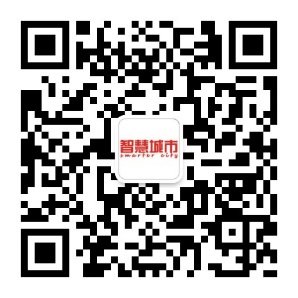 粤云协联系人：何先生 18122189433 (微信同号) 邮箱：gdccia@163.com粤智慧城市联盟联系人：魏小姐 15800257620（微信同号）邮箱：guangdongyunxie@163.com附件1：2021-2022年数字化、智慧城市建设系列评优活动人物奖申报表填表说明：请将此表完整填好盖章后，将本申请表（PDF盖章扫描件+Word原文档）和申请人照片以附件形式发送至组委会邮箱guangdongyunxie@163.com。附件2 ：2021-2022年数字化、智慧城市建设系列评优活动企业奖申报表填表说明：请将此表完整填好盖章后，将本申请表（PDF盖章扫描件+word原文档）和其他申报材料以附件形式发送至组委会邮箱guangdongyunxie@163.com。附件3 ：2021-2022年数字化、智慧城市建设系列评优活动产品、方案、案例、项目类奖项申报表填表说明：请将此表完整填好盖章后，将本申请表（PDF盖章扫描件+word原文档）和其他申报材料以附件形式发送至组委会邮箱guangdongyunxie@163.com申请人信息姓  名手  机申请人信息职  务邮  箱申请人信息职称或所学专业学历或毕业院校请随本表附申请人照片3张（2张横版1张竖版，300dpi，个人商务风格形象照为佳）请随本表附申请人照片3张（2张横版1张竖版，300dpi，个人商务风格形象照为佳）请随本表附申请人照片3张（2张横版1张竖版，300dpi，个人商务风格形象照为佳）请随本表附申请人照片3张（2张横版1张竖版，300dpi，个人商务风格形象照为佳）请随本表附申请人照片3张（2张横版1张竖版，300dpi，个人商务风格形象照为佳）联络人信息姓  名手  机联络人信息职  务邮  箱联络人信息微信号传  真单位名称工作地址单位网址（参评人物有自媒体账号或个人网站的，也可一并填上）（参评人物有自媒体账号或个人网站的，也可一并填上）（参评人物有自媒体账号或个人网站的，也可一并填上）（参评人物有自媒体账号或个人网站的，也可一并填上）参评方向（单选，本申报表每个参评人物仅能申报一个人物奖项）□2021-2022年云计算领军人物□2021-2022年云计算先锋人物□2021-2022年大数据先锋人物□2021-2022年物联网先锋人物□2021-2022年智慧城市践行人物□2021-2022年数字化转型新锐人物□2021-2022年云计算领军人物□2021-2022年云计算先锋人物□2021-2022年大数据先锋人物□2021-2022年物联网先锋人物□2021-2022年智慧城市践行人物□2021-2022年数字化转型新锐人物□2021-2022年云计算领军人物□2021-2022年云计算先锋人物□2021-2022年大数据先锋人物□2021-2022年物联网先锋人物□2021-2022年智慧城市践行人物□2021-2022年数字化转型新锐人物□2021-2022年云计算领军人物□2021-2022年云计算先锋人物□2021-2022年大数据先锋人物□2021-2022年物联网先锋人物□2021-2022年智慧城市践行人物□2021-2022年数字化转型新锐人物是否有其他荣誉资质佐证是（请附人物获得的部分技术职称、社会职务或荣誉奖项的扫描件、图片或照片，可直接放进申报表，也可另附文件发送） □否（请将下面的个人简介延伸至500-1000字，更详细地说明人物对产业发展的影响和贡献）是（请附人物获得的部分技术职称、社会职务或荣誉奖项的扫描件、图片或照片，可直接放进申报表，也可另附文件发送） □否（请将下面的个人简介延伸至500-1000字，更详细地说明人物对产业发展的影响和贡献）是（请附人物获得的部分技术职称、社会职务或荣誉奖项的扫描件、图片或照片，可直接放进申报表，也可另附文件发送） □否（请将下面的个人简介延伸至500-1000字，更详细地说明人物对产业发展的影响和贡献）是（请附人物获得的部分技术职称、社会职务或荣誉奖项的扫描件、图片或照片，可直接放进申报表，也可另附文件发送） □否（请将下面的个人简介延伸至500-1000字，更详细地说明人物对产业发展的影响和贡献）申请人个人简介（500字左右，简明扼要说明申报人相关工作经历、社会职务、在本单位的工作成就、对产业发展的影响和贡献）申请人个人简介（500字左右，简明扼要说明申报人相关工作经历、社会职务、在本单位的工作成就、对产业发展的影响和贡献）申请人个人简介（500字左右，简明扼要说明申报人相关工作经历、社会职务、在本单位的工作成就、对产业发展的影响和贡献）申请人个人简介（500字左右，简明扼要说明申报人相关工作经历、社会职务、在本单位的工作成就、对产业发展的影响和贡献）申请人个人简介（500字左右，简明扼要说明申报人相关工作经历、社会职务、在本单位的工作成就、对产业发展的影响和贡献）2021-2022年数字化、智慧城市建设系列评优活动征集说明：所有方案版权归作者或单位所有，禁止剽窃、抄袭等行为。所有参与评选的方案投送成功后，都将收到邮件确认通知；主办单位将在结果发布前对候选方案举行专家评审会；此次评选将保持公益、公正和公平的原则；所有获奖作者将会收到获奖通知，通知内容包括获奖奖项、领奖方式及后续活动参与相关事宜。2021-2022年数字化、智慧城市建设系列评优活动征集说明：所有方案版权归作者或单位所有，禁止剽窃、抄袭等行为。所有参与评选的方案投送成功后，都将收到邮件确认通知；主办单位将在结果发布前对候选方案举行专家评审会；此次评选将保持公益、公正和公平的原则；所有获奖作者将会收到获奖通知，通知内容包括获奖奖项、领奖方式及后续活动参与相关事宜。2021-2022年数字化、智慧城市建设系列评优活动征集说明：所有方案版权归作者或单位所有，禁止剽窃、抄袭等行为。所有参与评选的方案投送成功后，都将收到邮件确认通知；主办单位将在结果发布前对候选方案举行专家评审会；此次评选将保持公益、公正和公平的原则；所有获奖作者将会收到获奖通知，通知内容包括获奖奖项、领奖方式及后续活动参与相关事宜。2021-2022年数字化、智慧城市建设系列评优活动征集说明：所有方案版权归作者或单位所有，禁止剽窃、抄袭等行为。所有参与评选的方案投送成功后，都将收到邮件确认通知；主办单位将在结果发布前对候选方案举行专家评审会；此次评选将保持公益、公正和公平的原则；所有获奖作者将会收到获奖通知，通知内容包括获奖奖项、领奖方式及后续活动参与相关事宜。2021-2022年数字化、智慧城市建设系列评优活动征集说明：所有方案版权归作者或单位所有，禁止剽窃、抄袭等行为。所有参与评选的方案投送成功后，都将收到邮件确认通知；主办单位将在结果发布前对候选方案举行专家评审会；此次评选将保持公益、公正和公平的原则；所有获奖作者将会收到获奖通知，通知内容包括获奖奖项、领奖方式及后续活动参与相关事宜。组委会参评联系人：组委会参评联系人：组委会参评联系人：参评单位负责人签字：（公章）年    月    日参评单位负责人签字：（公章）年    月    日申报单位法人代表法人代表单位性质□政府职能部门          □外资企业□合资企业              □国有企业/事业单位□股份制企业            □民营企业  □科研院所               □其他：□政府职能部门          □外资企业□合资企业              □国有企业/事业单位□股份制企业            □民营企业  □科研院所               □其他：□政府职能部门          □外资企业□合资企业              □国有企业/事业单位□股份制企业            □民营企业  □科研院所               □其他：□政府职能部门          □外资企业□合资企业              □国有企业/事业单位□股份制企业            □民营企业  □科研院所               □其他：□政府职能部门          □外资企业□合资企业              □国有企业/事业单位□股份制企业            □民营企业  □科研院所               □其他：□政府职能部门          □外资企业□合资企业              □国有企业/事业单位□股份制企业            □民营企业  □科研院所               □其他：单位简介（注：800字以内的单位简介，直接在表格填报；超过800字的，除了在表格填一段内容，还可另附word、PPT或PDF）（注：800字以内的单位简介，直接在表格填报；超过800字的，除了在表格填一段内容，还可另附word、PPT或PDF）（注：800字以内的单位简介，直接在表格填报；超过800字的，除了在表格填一段内容，还可另附word、PPT或PDF）（注：800字以内的单位简介，直接在表格填报；超过800字的，除了在表格填一段内容，还可另附word、PPT或PDF）（注：800字以内的单位简介，直接在表格填报；超过800字的，除了在表格填一段内容，还可另附word、PPT或PDF）（注：800字以内的单位简介，直接在表格填报；超过800字的，除了在表格填一段内容，还可另附word、PPT或PDF）员工人数（单位：人）上一年度营业收入（单位：人民币万元）上一年度营业收入（单位：人民币万元）上一年度营业收入（单位：人民币万元）参评方向（本申报表中，每个单位最多只能勾选申报3个奖项）云计算、大数据、数字化类□2021-2022年数字化转型先锋企业□2021-2022年数字化优秀方案商□2021-2022年云计算优秀方案商□2021-2022年云计算最具成长价值企业□2021-2022年大数据最具成长价值企业□2021-2022年区块链最具成长价值企业物联网、智慧城市类□2021-2022年物联网优秀方案商□2021-2022年物联网最具成长价值企业□2021-2022年智慧城市建设卓越企业奖□22021-2022年智慧城市最具成长价值企业□2021-2022年最具投资营商价值园区奖公益荣誉奖项□2021-2022年信息技术应用创新奖□2021-2022年数字生活示范应用奖□2021-2022年云计算大数据抗疫先锋企业□2021-2022年智能物联抗疫先锋企业云计算、大数据、数字化类□2021-2022年数字化转型先锋企业□2021-2022年数字化优秀方案商□2021-2022年云计算优秀方案商□2021-2022年云计算最具成长价值企业□2021-2022年大数据最具成长价值企业□2021-2022年区块链最具成长价值企业物联网、智慧城市类□2021-2022年物联网优秀方案商□2021-2022年物联网最具成长价值企业□2021-2022年智慧城市建设卓越企业奖□22021-2022年智慧城市最具成长价值企业□2021-2022年最具投资营商价值园区奖公益荣誉奖项□2021-2022年信息技术应用创新奖□2021-2022年数字生活示范应用奖□2021-2022年云计算大数据抗疫先锋企业□2021-2022年智能物联抗疫先锋企业云计算、大数据、数字化类□2021-2022年数字化转型先锋企业□2021-2022年数字化优秀方案商□2021-2022年云计算优秀方案商□2021-2022年云计算最具成长价值企业□2021-2022年大数据最具成长价值企业□2021-2022年区块链最具成长价值企业物联网、智慧城市类□2021-2022年物联网优秀方案商□2021-2022年物联网最具成长价值企业□2021-2022年智慧城市建设卓越企业奖□22021-2022年智慧城市最具成长价值企业□2021-2022年最具投资营商价值园区奖公益荣誉奖项□2021-2022年信息技术应用创新奖□2021-2022年数字生活示范应用奖□2021-2022年云计算大数据抗疫先锋企业□2021-2022年智能物联抗疫先锋企业云计算、大数据、数字化类□2021-2022年数字化转型先锋企业□2021-2022年数字化优秀方案商□2021-2022年云计算优秀方案商□2021-2022年云计算最具成长价值企业□2021-2022年大数据最具成长价值企业□2021-2022年区块链最具成长价值企业物联网、智慧城市类□2021-2022年物联网优秀方案商□2021-2022年物联网最具成长价值企业□2021-2022年智慧城市建设卓越企业奖□22021-2022年智慧城市最具成长价值企业□2021-2022年最具投资营商价值园区奖公益荣誉奖项□2021-2022年信息技术应用创新奖□2021-2022年数字生活示范应用奖□2021-2022年云计算大数据抗疫先锋企业□2021-2022年智能物联抗疫先锋企业云计算、大数据、数字化类□2021-2022年数字化转型先锋企业□2021-2022年数字化优秀方案商□2021-2022年云计算优秀方案商□2021-2022年云计算最具成长价值企业□2021-2022年大数据最具成长价值企业□2021-2022年区块链最具成长价值企业物联网、智慧城市类□2021-2022年物联网优秀方案商□2021-2022年物联网最具成长价值企业□2021-2022年智慧城市建设卓越企业奖□22021-2022年智慧城市最具成长价值企业□2021-2022年最具投资营商价值园区奖公益荣誉奖项□2021-2022年信息技术应用创新奖□2021-2022年数字生活示范应用奖□2021-2022年云计算大数据抗疫先锋企业□2021-2022年智能物联抗疫先锋企业云计算、大数据、数字化类□2021-2022年数字化转型先锋企业□2021-2022年数字化优秀方案商□2021-2022年云计算优秀方案商□2021-2022年云计算最具成长价值企业□2021-2022年大数据最具成长价值企业□2021-2022年区块链最具成长价值企业物联网、智慧城市类□2021-2022年物联网优秀方案商□2021-2022年物联网最具成长价值企业□2021-2022年智慧城市建设卓越企业奖□22021-2022年智慧城市最具成长价值企业□2021-2022年最具投资营商价值园区奖公益荣誉奖项□2021-2022年信息技术应用创新奖□2021-2022年数字生活示范应用奖□2021-2022年云计算大数据抗疫先锋企业□2021-2022年智能物联抗疫先锋企业是否有其他荣誉资质佐证□是（请附企业获得的其他知识产权/技术证明/荣誉奖项/其它相关佐证的证明材料、扫描件、图片或照片） □否（请就企业潜力、企业的成长空间和企业规模、企业产品的快速发展情况展开论述，500字左右，可与下一栏优势合并论述）□是（请附企业获得的其他知识产权/技术证明/荣誉奖项/其它相关佐证的证明材料、扫描件、图片或照片） □否（请就企业潜力、企业的成长空间和企业规模、企业产品的快速发展情况展开论述，500字左右，可与下一栏优势合并论述）□是（请附企业获得的其他知识产权/技术证明/荣誉奖项/其它相关佐证的证明材料、扫描件、图片或照片） □否（请就企业潜力、企业的成长空间和企业规模、企业产品的快速发展情况展开论述，500字左右，可与下一栏优势合并论述）□是（请附企业获得的其他知识产权/技术证明/荣誉奖项/其它相关佐证的证明材料、扫描件、图片或照片） □否（请就企业潜力、企业的成长空间和企业规模、企业产品的快速发展情况展开论述，500字左右，可与下一栏优势合并论述）□是（请附企业获得的其他知识产权/技术证明/荣誉奖项/其它相关佐证的证明材料、扫描件、图片或照片） □否（请就企业潜力、企业的成长空间和企业规模、企业产品的快速发展情况展开论述，500字左右，可与下一栏优势合并论述）□是（请附企业获得的其他知识产权/技术证明/荣誉奖项/其它相关佐证的证明材料、扫描件、图片或照片） □否（请就企业潜力、企业的成长空间和企业规模、企业产品的快速发展情况展开论述，500字左右，可与下一栏优势合并论述）企业在所报奖项的优势论述（如该细分领域的市场占有率、用户规模或品牌影响力，技术及产品服务创新情况，或企业对该细分领域作出的一些商业模式创新、市场开拓引领或经济效益、社会效益等，500字内，也可在另附的单位简介文件注明）（如该细分领域的市场占有率、用户规模或品牌影响力，技术及产品服务创新情况，或企业对该细分领域作出的一些商业模式创新、市场开拓引领或经济效益、社会效益等，500字内，也可在另附的单位简介文件注明）（如该细分领域的市场占有率、用户规模或品牌影响力，技术及产品服务创新情况，或企业对该细分领域作出的一些商业模式创新、市场开拓引领或经济效益、社会效益等，500字内，也可在另附的单位简介文件注明）（如该细分领域的市场占有率、用户规模或品牌影响力，技术及产品服务创新情况，或企业对该细分领域作出的一些商业模式创新、市场开拓引领或经济效益、社会效益等，500字内，也可在另附的单位简介文件注明）（如该细分领域的市场占有率、用户规模或品牌影响力，技术及产品服务创新情况，或企业对该细分领域作出的一些商业模式创新、市场开拓引领或经济效益、社会效益等，500字内，也可在另附的单位简介文件注明）（如该细分领域的市场占有率、用户规模或品牌影响力，技术及产品服务创新情况，或企业对该细分领域作出的一些商业模式创新、市场开拓引领或经济效益、社会效益等，500字内，也可在另附的单位简介文件注明）地    址邮    编邮    编网    址注册资金注册资金联 系 人职    务职    务手机号码微 信 号微 信 号传    真电子邮箱电子邮箱2021-2022年数字化、智慧城市建设系列评优活动征集说明：所有方案版权归作者或单位所有，禁止剽窃、抄袭等行为。所有参与评选的方案投送成功后，都将收到邮件确认通知；主办单位将在结果发布前对候选方案举行专家评审会；此次评选将保持公益、公正和公平的原则；所有获奖作者将会收到获奖通知，通知内容包括获奖奖项、领奖方式及后续活动参与相关事宜。2021-2022年数字化、智慧城市建设系列评优活动征集说明：所有方案版权归作者或单位所有，禁止剽窃、抄袭等行为。所有参与评选的方案投送成功后，都将收到邮件确认通知；主办单位将在结果发布前对候选方案举行专家评审会；此次评选将保持公益、公正和公平的原则；所有获奖作者将会收到获奖通知，通知内容包括获奖奖项、领奖方式及后续活动参与相关事宜。2021-2022年数字化、智慧城市建设系列评优活动征集说明：所有方案版权归作者或单位所有，禁止剽窃、抄袭等行为。所有参与评选的方案投送成功后，都将收到邮件确认通知；主办单位将在结果发布前对候选方案举行专家评审会；此次评选将保持公益、公正和公平的原则；所有获奖作者将会收到获奖通知，通知内容包括获奖奖项、领奖方式及后续活动参与相关事宜。2021-2022年数字化、智慧城市建设系列评优活动征集说明：所有方案版权归作者或单位所有，禁止剽窃、抄袭等行为。所有参与评选的方案投送成功后，都将收到邮件确认通知；主办单位将在结果发布前对候选方案举行专家评审会；此次评选将保持公益、公正和公平的原则；所有获奖作者将会收到获奖通知，通知内容包括获奖奖项、领奖方式及后续活动参与相关事宜。2021-2022年数字化、智慧城市建设系列评优活动征集说明：所有方案版权归作者或单位所有，禁止剽窃、抄袭等行为。所有参与评选的方案投送成功后，都将收到邮件确认通知；主办单位将在结果发布前对候选方案举行专家评审会；此次评选将保持公益、公正和公平的原则；所有获奖作者将会收到获奖通知，通知内容包括获奖奖项、领奖方式及后续活动参与相关事宜。2021-2022年数字化、智慧城市建设系列评优活动征集说明：所有方案版权归作者或单位所有，禁止剽窃、抄袭等行为。所有参与评选的方案投送成功后，都将收到邮件确认通知；主办单位将在结果发布前对候选方案举行专家评审会；此次评选将保持公益、公正和公平的原则；所有获奖作者将会收到获奖通知，通知内容包括获奖奖项、领奖方式及后续活动参与相关事宜。2021-2022年数字化、智慧城市建设系列评优活动征集说明：所有方案版权归作者或单位所有，禁止剽窃、抄袭等行为。所有参与评选的方案投送成功后，都将收到邮件确认通知；主办单位将在结果发布前对候选方案举行专家评审会；此次评选将保持公益、公正和公平的原则；所有获奖作者将会收到获奖通知，通知内容包括获奖奖项、领奖方式及后续活动参与相关事宜。组委会参评联系人：组委会参评联系人：组委会参评联系人：参评单位负责人签字：（公章）年    月    日参评单位负责人签字：（公章）年    月    日参评单位负责人签字：（公章）年    月    日参评单位负责人签字：（公章）年    月    日申报单位法人代表单位性质□政府职能部门          □外资企业□合资企业              □国有企业/事业单位□股份制企业            □民营企业  □科研院所               □其他：□政府职能部门          □外资企业□合资企业              □国有企业/事业单位□股份制企业            □民营企业  □科研院所               □其他：□政府职能部门          □外资企业□合资企业              □国有企业/事业单位□股份制企业            □民营企业  □科研院所               □其他：□政府职能部门          □外资企业□合资企业              □国有企业/事业单位□股份制企业            □民营企业  □科研院所               □其他：□政府职能部门          □外资企业□合资企业              □国有企业/事业单位□股份制企业            □民营企业  □科研院所               □其他：单位简介（注：单位简介以及产品/技术/方案/案例/项目/工程的介绍在单位简介处一并填好，也可另附word、PPT或PDF）（注：单位简介以及产品/技术/方案/案例/项目/工程的介绍在单位简介处一并填好，也可另附word、PPT或PDF）（注：单位简介以及产品/技术/方案/案例/项目/工程的介绍在单位简介处一并填好，也可另附word、PPT或PDF）（注：单位简介以及产品/技术/方案/案例/项目/工程的介绍在单位简介处一并填好，也可另附word、PPT或PDF）（注：单位简介以及产品/技术/方案/案例/项目/工程的介绍在单位简介处一并填好，也可另附word、PPT或PDF）产品/技术/方案/项目名称是否经过专家论证、产品评测、方案评估或项目验收是否经过专家论证、产品评测、方案评估或项目验收□是（请附获得的其他知识产权/技术证明/荣誉奖项/论证报告/评测评估报告/验收函之类的证明材料、扫描件、图片或照片） □否（请就技术或理念上有较大创新或应用预期效果，解决行业问题或对运营及效率产生改善的预期效果，对客户或自身需求的期望效果，展开论述，500字内）□是（请附获得的其他知识产权/技术证明/荣誉奖项/论证报告/评测评估报告/验收函之类的证明材料、扫描件、图片或照片） □否（请就技术或理念上有较大创新或应用预期效果，解决行业问题或对运营及效率产生改善的预期效果，对客户或自身需求的期望效果，展开论述，500字内）□是（请附获得的其他知识产权/技术证明/荣誉奖项/论证报告/评测评估报告/验收函之类的证明材料、扫描件、图片或照片） □否（请就技术或理念上有较大创新或应用预期效果，解决行业问题或对运营及效率产生改善的预期效果，对客户或自身需求的期望效果，展开论述，500字内）□是（请附获得的其他知识产权/技术证明/荣誉奖项/论证报告/评测评估报告/验收函之类的证明材料、扫描件、图片或照片） □否（请就技术或理念上有较大创新或应用预期效果，解决行业问题或对运营及效率产生改善的预期效果，对客户或自身需求的期望效果，展开论述，500字内）参评方向（本申报表中，每个单位最多只能勾选申报3个奖项）云计算、大数据、数字化类□2021-2022年行业云应用示范奖□2021-2022年大数据开发“金手指”方案奖□2021-2022年数据中心示范项目奖□2021-2022年数字化应用场景示范案例奖物联网、智慧城市类□2021-2022年智慧城市人工智能应用示范奖□2021-2022年数字安全优秀案例奖□2021-2022年智慧+行业应用场景创新案例奖□2021-2022年5G+智慧园区方案奖公益荣誉奖项□2021-2022年信息技术应用创新奖□2021-2022年数字生活示范应用奖云计算、大数据、数字化类□2021-2022年行业云应用示范奖□2021-2022年大数据开发“金手指”方案奖□2021-2022年数据中心示范项目奖□2021-2022年数字化应用场景示范案例奖物联网、智慧城市类□2021-2022年智慧城市人工智能应用示范奖□2021-2022年数字安全优秀案例奖□2021-2022年智慧+行业应用场景创新案例奖□2021-2022年5G+智慧园区方案奖公益荣誉奖项□2021-2022年信息技术应用创新奖□2021-2022年数字生活示范应用奖云计算、大数据、数字化类□2021-2022年行业云应用示范奖□2021-2022年大数据开发“金手指”方案奖□2021-2022年数据中心示范项目奖□2021-2022年数字化应用场景示范案例奖物联网、智慧城市类□2021-2022年智慧城市人工智能应用示范奖□2021-2022年数字安全优秀案例奖□2021-2022年智慧+行业应用场景创新案例奖□2021-2022年5G+智慧园区方案奖公益荣誉奖项□2021-2022年信息技术应用创新奖□2021-2022年数字生活示范应用奖云计算、大数据、数字化类□2021-2022年行业云应用示范奖□2021-2022年大数据开发“金手指”方案奖□2021-2022年数据中心示范项目奖□2021-2022年数字化应用场景示范案例奖物联网、智慧城市类□2021-2022年智慧城市人工智能应用示范奖□2021-2022年数字安全优秀案例奖□2021-2022年智慧+行业应用场景创新案例奖□2021-2022年5G+智慧园区方案奖公益荣誉奖项□2021-2022年信息技术应用创新奖□2021-2022年数字生活示范应用奖云计算、大数据、数字化类□2021-2022年行业云应用示范奖□2021-2022年大数据开发“金手指”方案奖□2021-2022年数据中心示范项目奖□2021-2022年数字化应用场景示范案例奖物联网、智慧城市类□2021-2022年智慧城市人工智能应用示范奖□2021-2022年数字安全优秀案例奖□2021-2022年智慧+行业应用场景创新案例奖□2021-2022年5G+智慧园区方案奖公益荣誉奖项□2021-2022年信息技术应用创新奖□2021-2022年数字生活示范应用奖投入应用情况反馈□有（请附用户效果反馈或评价材料、项目中标或客户签约使用公告、证明信、感谢信、表扬信等均可，word、扫描件、图片或照片格式均可） □无（预期投产、投入使用或推出市场的时间                       ）□有（请附用户效果反馈或评价材料、项目中标或客户签约使用公告、证明信、感谢信、表扬信等均可，word、扫描件、图片或照片格式均可） □无（预期投产、投入使用或推出市场的时间                       ）□有（请附用户效果反馈或评价材料、项目中标或客户签约使用公告、证明信、感谢信、表扬信等均可，word、扫描件、图片或照片格式均可） □无（预期投产、投入使用或推出市场的时间                       ）□有（请附用户效果反馈或评价材料、项目中标或客户签约使用公告、证明信、感谢信、表扬信等均可，word、扫描件、图片或照片格式均可） □无（预期投产、投入使用或推出市场的时间                       ）□有（请附用户效果反馈或评价材料、项目中标或客户签约使用公告、证明信、感谢信、表扬信等均可，word、扫描件、图片或照片格式均可） □无（预期投产、投入使用或推出市场的时间                       ）地    址邮    编网    址注册资金联 系 人职    务手机号码微 信 号传    真电子邮箱2021-2022年数字化、智慧城市建设系列评优活动征集说明：所有方案版权归作者或单位所有，禁止剽窃、抄袭等行为。所有参与评选的方案投送成功后，都将收到邮件确认通知；主办单位将在结果发布前对候选方案举行专家评审会；此次评选将保持公益、公正和公平的原则；所有获奖作者将会收到获奖通知，通知内容包括获奖奖项、领奖方式及后续活动参与相关事宜。2021-2022年数字化、智慧城市建设系列评优活动征集说明：所有方案版权归作者或单位所有，禁止剽窃、抄袭等行为。所有参与评选的方案投送成功后，都将收到邮件确认通知；主办单位将在结果发布前对候选方案举行专家评审会；此次评选将保持公益、公正和公平的原则；所有获奖作者将会收到获奖通知，通知内容包括获奖奖项、领奖方式及后续活动参与相关事宜。2021-2022年数字化、智慧城市建设系列评优活动征集说明：所有方案版权归作者或单位所有，禁止剽窃、抄袭等行为。所有参与评选的方案投送成功后，都将收到邮件确认通知；主办单位将在结果发布前对候选方案举行专家评审会；此次评选将保持公益、公正和公平的原则；所有获奖作者将会收到获奖通知，通知内容包括获奖奖项、领奖方式及后续活动参与相关事宜。2021-2022年数字化、智慧城市建设系列评优活动征集说明：所有方案版权归作者或单位所有，禁止剽窃、抄袭等行为。所有参与评选的方案投送成功后，都将收到邮件确认通知；主办单位将在结果发布前对候选方案举行专家评审会；此次评选将保持公益、公正和公平的原则；所有获奖作者将会收到获奖通知，通知内容包括获奖奖项、领奖方式及后续活动参与相关事宜。2021-2022年数字化、智慧城市建设系列评优活动征集说明：所有方案版权归作者或单位所有，禁止剽窃、抄袭等行为。所有参与评选的方案投送成功后，都将收到邮件确认通知；主办单位将在结果发布前对候选方案举行专家评审会；此次评选将保持公益、公正和公平的原则；所有获奖作者将会收到获奖通知，通知内容包括获奖奖项、领奖方式及后续活动参与相关事宜。2021-2022年数字化、智慧城市建设系列评优活动征集说明：所有方案版权归作者或单位所有，禁止剽窃、抄袭等行为。所有参与评选的方案投送成功后，都将收到邮件确认通知；主办单位将在结果发布前对候选方案举行专家评审会；此次评选将保持公益、公正和公平的原则；所有获奖作者将会收到获奖通知，通知内容包括获奖奖项、领奖方式及后续活动参与相关事宜。组委会参评联系人：组委会参评联系人：组委会参评联系人：参评单位负责人签字：（公章）年    月    日参评单位负责人签字：（公章）年    月    日参评单位负责人签字：（公章）年    月    日